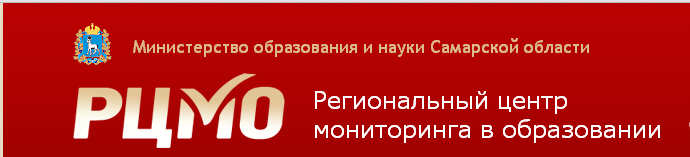 АНАЛИТИЧЕСКАЯ СПРАВКА по итогам Всероссийских проверочных работ ПО ИНОСТРАННЫМ ЯЗЫКАМ, проведенных в 2020 году в образовательных организациях, расположенных на территории Самарской области(8-е классы)Самара 2020НОРМАТИВНО-ПРАВОВОЕ ОБЕСПЕЧЕНИЕ И СРОКИ ПРОВЕДЕНИЯ ВПРВсероссийские проверочные работы (далее – ВПР) для учащихся 5-8-х классов проводились на территории Самарской области в сентябре - октябре 2020 года в качестве входного мониторинга качества образования. ВПР в 2020 году проходили в штатном режиме по материалам обучения за предыдущий класс. Проведенные работы позволили оценить уровень достижения обучающихся не только предметных, но и метапредметных результатов, в том числе овладения межпредметными понятиями и способность использования универсальных учебных действий (далее – УУД) в учебной, познавательной и социальной практике. Результаты ВПР помогли образовательным организациям выявить имеющиеся пробелы в знаниях у обучающихся для корректировки рабочих программ по учебным предметам на 2020-2021 учебный год.Нормативно-правовое обеспечение ВПРПриказ Министерства образования и науки Российской Федерации от 17 декабря 2010 г. № 1897 «Об утверждении федерального государственного образовательного стандарта основного общего образования»;Приказ Рособрнадзора от 27.12.2019 № 1746 «О проведении Федеральной службой по надзору в сфере образования и науки мониторинга качества подготовки обучающихся общеобразовательных организаций в 2020 году» (с изменениями, внесенными приказами Рособрнадзора от 17.03.2020 № 313, от 06.05.2020 № 567, от 05.08.2020 № 821);Письмо Рособрнадзора от 22.05.2020 № 14-12 «О проведении всероссийских проверочных работ в 5-9 классах осенью 2020 года»;Письмо Рособрнадзора от 05.08.2020 № 13-404 «О проведении всероссийских проверочных работ в 5-9 классах осенью 2020 года 
(в дополнение к письмам Рособрнадзора от 22.05.2020 № 14-12, от 05.08.2020 
№ 13-404)»;Письмо Рособрнадзора от 04.09.2020 № 13-444 «О проведении всероссийских проверочных работ в 5-9 классах осенью 2020 года (в дополнение к письмам Рособрнадзора от 22.05.2020 № 14-12, от 05.08.2020 
№ 13-404)»;Распоряжение министерства образования и науки Самарской области от 06.02.2020 № 106-р «О проведении мониторинга качества подготовки обучающихся общеобразовательных организаций, расположенных на территории Самарской области, в форме Всероссийских проверочных работ» (с изменениями, внесенными распоряжениями министерства образования и науки Самарской области от 20.03.2020 
№ 305-р, от 25.08.2020 № 665).Даты проведения мероприятий:Сроки проведения ВПР по каждой образовательной организации устанавливались индивидуально в рамках установленного временного промежутка с 14 сентября по 12 октября 2020 года.ОСНОВНЫЕ РЕЗУЛЬТАТЫ ВЫПОЛНЕНИЯ ВПР ПО ИНОСТРАННЫМ ЯЗЫКАМ 2.1. РЕЗУЛЬТАТЫ ВЫПОЛНЕНИЯ ПРОВЕРОЧНОЙ РАБОТЫ ОБУЧАЮЩИХСЯ 8 КЛАССА ПО АНГЛИЙСКОМУ ЯЗЫКУУчастники ВПР по английскому языку в 8 классахВ написании ВПР по материалам 7-го класса в штатном режиме в сентябре-октябре 2020 года по английскому языку приняли участие 22521 обучающийся из 629 образовательных организаций Самарской области.Весной 2019 года в проведении работ на освоение программы 7 класса в режиме апробации участвовали 997 восьмиклассников из 71 образовательной организации региона (далее – ОО).Информация о количестве участников проверочных работ приведена в таблице 2.1.1. Таблица 2.1.1Общая характеристика участников ВПР по английскому языку 
в 8 классеСтруктура проверочной работы Проверочная работа по английскому языку состояла из двух частей (письменной и устной) и включала в себя 6 заданий. Письменная часть содержала задания по аудированию, чтению, грамматике и лексике. Устная часть состояла из заданий по чтению текста вслух и говорению (монологическое высказывание).Задания проверочной работы направлены на выявление уровня владения обучающимися умений понимать в прослушанном тексте запрашиваемую информацию, понимать основное содержание прочитанного текста, навыков оперирования изученными грамматическими формами и лексическими единицами в коммуникативно значимом контексте на основе предложенного связного текста, осмысленного чтения текста вслух. Все задания отнесены к базовому уровню сложности.Система оценивания выполнения работыПолностью правильно выполненная работа оценивалась 30 баллами. Перевод первичных баллов в отметки по пятибалльной шкале представлен в таблице 2.1.2.Таблица 2.1.2 Перевод первичных баллов по английскому языку в отметки 
по пятибалльной шкалеМаксимальное количество баллов предусмотрено за выполнение задания 3 (монологическое высказывание на основе плана и визуальной информации) – 8 баллов; а также заданий 4 (чтение с пониманием основного содержания текста), 5 (употребление грамматических форм в связном тексте) и 6 (употребление лексических единиц в связном тексте) – по 5 баллов.Общая характеристика результатов выполнения работыСредний балл выполнения проверочной работы по Самарской области составил 3,29, что ниже среднего балла по отметкам, выставленным в журнале на 0,59 балла.Распределение участников ВПР по полученным отметкам в разрезе показателей Самарской области показано в таблице 2.1.3.По итогам ВПР в 2020 году 4065 восьмиклассников Самарской области (18,05 %) получили отметку «3». На отметки «4» и «5» (качество обучения) написали работу 
8594 обучающихся 8-х классов (38,16%), что на 9,73 % выше среднего значения по Российской Федерации.Максимальное количество первичных баллов набрали 2122 участников ВПР (9,42 %), что на 3,31 % выше среднего значения показателя по Российской Федерации.Таким образом, результаты Самарской области по итогам выполнения ВПР по английскому языку в 8 классе превышают аналогичные средние показатели по Российской Федерации.Таблица 2.1.3Распределение участников по полученным баллам
(статистика по отметкам)Результаты выполнения проверочной работы показали, что с предложенными заданиями справились 81,95 % восьмиклассников, что на 11,12 % выше, чем в среднем по России (таблица 2.1.4).Таблица 2.1.4 Распределение групп баллов по территориальным управлениям
министерства образования и науки Самарской области Стоит отметить, что наиболее успешно с ВПР по английскому языку справились восьмиклассники Южного управления (56, 30 % участников получили отметки «4» и «5»).Наибольшая доля участников, получивших по ВПР по английскому языку отметку «5» (выше среднего значения по региону – 9,42 %), зафиксирована в 7 территориальных управлениях министерства образования и науки Самарской области (далее – ТУ): Северном (16,73 %), Отрадненском (15,95 %), Южном (15,56 %), Северо-Восточном (10,78 %), Западном 
(10,27 %), Поволжском (10,22 %) и Центральном (10,06 %) управлениях.Что касается учащихся, не преодолевших минимального порога (выше среднего значения по региону – 18,05 %), то наибольшая их доля была зафиксирована в Кинельском ТУ (26,35%) и Самарском ТУ (24,39 %).Наименьшая доля участников, получивших по ВПР по английскому языку отметку «2» зафиксирована в следующих адмитистративно-территориальных единицах (далее- АТЕ): Челно-Вершинский м.р. (0,91 %), Пестравский м.р. (2,11 %), Шенталинский м.р. (2,74 %) Большеглушицкий м.р. (2,94 %). Таблица 2.1.5Уровень обученности и качество обучения 
по английскому языку обучающихся 8 классов Анализ результатов ВПР позволяет сделать вывод о том, что показатель уровня обученности восьмиклассников по английскому языку (доля участников, преодолевших минимальный балл) во всех ТУ выше среднего показателя по Российской Федерации (70,83 %).Диаграмма 2.1.1Сравнение уровня обученности учащихся 8-х классов по английскому языкуВ целом по Самарской области показатель уровня обученности составил 81,95 %, что на 11,12 % выше среднего значения по всей выборке. Сравнение уровня обученности английскому языку по ТУ позволяет выделить округа, где он ниже среднего показателя по региону (Самарское ТУ (75,61 %), Кинельское ТУ (73,65 %).По показателю качества обучения (38,16 %) эта разница составляет 
9,73 %. Лидируют по качеству обучения английского языка (выше среднего значения по региону 38,16 %) учащиеся 8-х классов Южного (56,3 %), Северного (55,13 %), Отрадненского (46,68 %), Поволжского (45,06 %), Северо-Восточного (43,68 %), Западного (43,3 %), Тольяттинского (39,82 %), Северо-Западного (39,03 %) территориальных управлений.Диаграмма 2.1.2 Распределение участников ВПР по сумме полученных первичных балловСогласно диаграмме 2.1.2 восьмиклассники Самарской области выполнили задания проверочной работы успешнее, чем в среднем по Российской Федерации. Почти во всех заданиях разница между федеральными и региональными результатами выше 5 % в пользу областных.Таблица 2.1.6.Анализ выполнения отдельных заданий (достижение планируемых результатов в соответствии образовательной программой), %Анализ достижения планируемых результатов освоения программ по английскому языку показывает, что наибольшие затруднения вызвало задание 3 (умение строить монологическое высказывание по заданным визуальным ориентирам) – процент выполнения составил от 39,47 до 51,48 %.Самыми простыми для выполнения оказались задания 2 и 4 на проверку умения осмысленного чтения вслух, а также произносительных навыков (61,78 % и 68,93 % соответственно).Языковые навыки и умения восьмиклассников Самарской области, выполнявших ВПР по английскому языку, сформированы на достаточном уровне, о чем свидетельствуют показатели выполнения большинства заданий выше 50%. Так как в работе предложены задания базового уровня сложности, то можно сделать выводы о том, что у обучающихся сформированы языковые умения уровня А1 в соответствии с Общеевропейскими компетенциями владения иностранным языком. Диаграмма 2.1.3Выполнение заданий ВПР по английскому языку в 8 классеКак следует из диаграммы 2.1.3, качество выполнения отдельных заданий ВПР по английскому языку соответствует тенденциям, проявившимся по всей выборке.Средний процент выполнения заданий группами обучающихся представлен в таблице 2.1.7.Таблица 2.1.7Средний процент выполнения обучающимися(группы по полученному баллу)Соотношение показателей выполнения отдельных заданий сохраняется в различных группах обучающихся (диаграмма 2.1.4). Это говорит о том, что трудности, возникшие при выполнении отдельных заданий, характерны для всех обучающихся в той или иной степени. Диаграмма 2.1.4Выполнение заданий ВПР по английскому языку разными
группами обучающимися (по итоговому баллу по пятибалльной шкале)Объективность результатов ВПР по английскому языку определяется степенью соответствия отметок за выполненную работу и отметок по журналу. Значение указанного показателя по итогам ВПР в сентябре-октябре 2020 года представлено на диаграмме 2.1.5 и в таблице 2.1.8.Диаграмма 2.1.5Соответствие отметок за выполненную работу и отметок по журналу, %Таблица 2.1.8Соответствие отметок за выполненную работу и оценок по журналуПо данным, указанным ОО в формах сбора результатов ВПР, 48,06 % участников ВПР получили за проверочную работу отметки, соответствующие отметкам за предыдущую четверть (триместр), 50,13 % обучающихся были выставлены отметки ниже, и только у 1,82 % участников – отметка за ВПР выше, чем отметки в журнале. В таблице 2.1.9 представлены сравнительные данные о соотношении оценок за ВПР по английскому языку и текущей успеваемости обучающихся.Таблица 2.1.9Соответствие отметок за выполненную работу и отметок по журналуАнализ соответствия отметок за выполненную работу и оценок по журналу по АТЕ показывает, что результаты ВПР по английскому языку более чем на 70 % соответствуют текущей успеваемости обучающихся 8-х классов ОО г.о. Отрадный, Большеглушицкого, Челно-Вершинского, Пестравского, Клявлинского, Шенталинского, Безенчукского муниципальных районов.Наиболее ярко тенденция к снижению результатов выполнения ВПР в сравнении с отметками по журналу (свыше среднего значения по региону – 50,13 %) проявилась в следующих АТЕ: г.о. Кинель (69,31 %), Нефтегорский м.р. (65,63 %), Алексеевский м.р. (62,75 %), Красноармейский м.р. (60 %), 
г.о. Самара (59,14 %), г.о. Чапаевск (54,98 %), г.о. Тольятти (52,87 %), Большечерниговский м.р. (51,49 %), Хворостянский м.р. (50,75 %). Значительное снижение результатов может свидетельствовать о необъективности (завышение отметок) или недостаточной систематичности (несоответствие общему объему содержания обучения) текущего оценивания.Доля обучающихся, повысивших результаты по ВПР (выше среднего значения по региону – 1,82 %), наиболее высока в следующих АТЕ: Сергиевский м.р. (3,79 %), Кошкинский м.р. (3,47 %), Елховский м.р. (3,45 %), г.о. Чапаевск (2,77 %), г.о. Самара (2,34 %), г.о. Тольятти (2,22 %), Большечерниговский м.р. (1,98 %). Наибольшее рассогласование результатов ВПР и текущей успеваемости выявлено в Хворостянском, Большечерниговском, Красноармейском, Алексеевском, Нефтегорском муниципальных районах области, а также в городских округах Тольятти, Чапаевск, Самара, Кинель. В этих АТЕ не подтвердили текущие оценки около половины восьмиклассников. РЕЗУЛЬТАТЫ ВЫПОЛНЕНИЯ ПРОВЕРОЧНОЙ РАБОТЫ ОБУЧАЮЩИХСЯ 8 КЛАССА ПО НЕМЕЦКОМУ ЯЗЫКУУчастники ВПР по немецкому языку в 8 классахВ написании ВПР по материалам 7-го класса в штатном режиме в сентябре-октябре 2020 года по немецкому языку приняли участие 532 обучающихся из 56 образовательных организаций Самарской области.Весной 2019 года в проведении работ на освоение программы 7 класса в режиме апробации участвовали 86 учеников из 7 ОО.Информация о количестве участников проверочных работ приведена в таблице 2.2.1. Таблица 2.2.1Общая характеристика участников ВПР по немецкому языку 
в 8 классеСтруктура проверочной работы Проверочная работа по немецкому языку состояла из двух частей (письменной и устной) и включала в себя 6 заданий. Письменная часть содержала задания по аудированию, чтению, грамматике и лексике. Устная часть состояла из заданий по чтению текста вслух и говорению (монологическое высказывание).Задания проверочной работы направлены на выявление уровня владения обучающимися умений понимать в прослушанном тексте запрашиваемую информацию, понимать основное содержание прочитанного текста, навыков оперирования изученными грамматическими формами и лексическими единицами в коммуникативно значимом контексте на основе предложенного связного текста, осмысленного чтения текста вслух. Все задания отнесены к базовому уровню сложности.Система оценивания выполнения работыПолностью правильно выполненная работа оценивалась 30 баллами. Перевод первичных баллов в отметки по пятибалльной шкале представлен в таблице 2.2.2.Таблица 2.2.2 Перевод первичных баллов по немецкому языку в отметки 
по пятибалльной шкалеМаксимальное количество баллов предусмотрено за выполнение задания 3 (монологическое высказывание на основе плана и визуальной информации) – 8 баллов; а также заданий 4 (чтение с пониманием основного содержания текста), 5 (употребление грамматических форм в связном тексте) и 6 (употребление лексических единиц в связном тексте) – по 5 баллов.Общая характеристика результатов выполнения работыСредний балл выполнения проверочной работы по Самарской области составил 3,29, что ниже среднего балла по отметкам, выставленным в журнале на 0,6 балла.Распределение участников ВПР по полученным отметкам в разрезе показателей Самарской области показано в таблице 2.2.3.По итогам ВПР в 2020 году 243 восьмиклассника Самарской области (45,68 %) получили отметку «3». На отметки «4» и «5» (качество обучения) написали работу 
204 обучающихся 8-х классов (38,34 %), что на 13,99 % выше среднего показателя по Российской Федерации.Максимальное количество первичных баллов набрали 38 участников ВПР (7,14 %), что на 3,69 % выше среднего значения показателя по Российской Федерации.Таким образом, результаты Самарской области по итогам выполнения ВПР по немецкому языку в 8 классе превышают аналогичные средние показатели по Российской Федерации.Таблица 2.2.3Распределение участников по полученным баллам
(статистика по отметкам)Результаты выполнения проверочной работы показали, что с предложенными заданиями справились 81,95 % восьмиклассников, что на 11,12 % выше, чем в среднем по России (таблица 2.2.4).Таблица 2.2.4Распределение групп баллов по территориальным управлениям
министерства образования и науки Самарской областиСтоит отметить, что наиболее успешно с ВПР по немецкому языку справились восьмиклассники Юго-Западного ТУ (68 % участников получили отметки «4» и «5»).Наибольшая доля участников, получивших по ВПР по немецкому языку отметку «5» (выше среднего значения по региону – 7,14 %), зафиксирована в Тольяттинском (11,43 %), Южном (8,93 %), Самарском (8,57 %) и Юго-Западном (8 %) управлениях.Что касается учащихся, не преодолевших минимального порога (выше среднего значения по региону – 15,98 %), то наибольшая их доля была зафиксирована в Самарском ТУ (26,53 %) и Тольяттинском ТУ (17,14 %).В 9 АТЕ 100% участников ВПР справились с проверочной работой по немецкому языку: г.о. Похвистнево и г.о. Отрадный, Красноармейский Пестравский, Хворостянский, Похвистневский, Шенталинский, Алексеевский, Большечерниговский муниципальные районы. Средний балл по региону составил 17,47. Четверо обучающихся из МБОУ Гимназия № 133 г.о. и ГБОУ ООШ №2 г.о. Отрадный набрали максимальный балл за проверочную работу по немецкому языку.Таблица 2.2.5Уровень обученности и качество обучения 
по немецкому языку обучающихся 8 классовАнализ результатов ВПР (таблица 2.2.5) позволяет дать оценку уровня обученности восьмиклассников по немецкому языку (доля участников, преодолевших минимальный балл). Во всех образовательных округах Самарской области это значение выше среднего показателя по Российской Федерации (71,92 %). Диаграмма 2.2.1Сравнение уровня обученности учащихся 8-х классов по немецкому языкуВ целом по Самарской области показатель уровня обученности на 
12,1 % выше среднего значения по всей выборке. По показателю качества обучения (38,34 %) эта разница составляет 
13,99 %. Лидируют по качеству обучения немецкого языка (выше среднего значения по региону 38,34 %) учащиеся 8-х классов Юго-Западного (68 %), Северо-Восточного (48,65 %), Южного (44,64 %), Северного (40 %), Тольяттинского (40 %) и Отрадненского (39,39 %) округов.Среднее значение уровня обученности по области – 84,02 %, среди обучающихся образовательных округов его не смогли преодолеть лишь участники двух территорий: Тольяттинское ТУ (82,86 %) и Самарское ТУ (73,47 %).Диаграмма 2.2.2 Распределение участников ВПР по сумме полученных первичных балловСтоит заметить, что в Самарской области, в сравнении с общей выборкой, больше учащихся, набравших высокий балл за проверочную работу (от 21 до 30 баллов, что соответствует отметкам «4» и «5»).Согласно диаграмме 2.2.2, восьмиклассники Самарской области выполнили задания проверочной работы успешнее, чем в среднем по Российской Федерации. Почти во всех заданиях разница между Федеральными и региональными результатами выше 5% в пользу областных.Таблица 2.2.6.Анализ выполнения отдельных заданий (достижение планируемых результатов в соответствии образовательной программой), %Анализ достижения планируемых результатов освоения программ по немецкому языку показывает, что наибольшие затруднения вызвало задание 3 (умение строить монологическое высказывание по заданным визуальным ориентирам) – процент выполнения составил от 39,47 до 51,48 %.Самыми простыми для выполнения оказались задания 1 и 4 на проверку произносительных навыков, а также умения находить запрашиваемую информацию в звучащем тексте (69,06 % и 65,19 % соответственно).Языковые навыки и умения восьмиклассников Самарской области, выполнявших ВПР по немецкому языку, сформированы на достаточном уровне, о чем свидетельствуют показатели выполнения большинства заданий выше 50%. Так как в работе предложены задания базового уровня сложности, то можно сделать выводы о том, что у обучающихся сформированы языковые умения уровня А1 в соответствии с Общеевропейскими компетенциями владения иностранным языком. Диаграмма 2.2.3Выполнение заданий ВПР по немецкому языку в 8 классеКак следует из диаграммы 2.2.3, качество выполнения отдельных заданий ВПР по немецкому языку соответствует тенденциям, проявившимся по всей выборке.Средний процент выполнения заданий группами обучающихся представлен в таблице 2.2.7.Таблица 2.2.7Средний процент выполнения обучающимися(группы по полученному баллу)Соотношение показателей выполнения отдельных заданий сохраняется в различных группах обучающихся (диаграмма 2.2.4). Это говорит о том, что трудности, возникшие при выполнении отдельных заданий, характерны для всех обучающихся в той или иной степени. Диаграмма 2.2.4Выполнение заданий ВПР по немецкому языку разными
группами обучающимися (по итоговому баллу по пятибалльной шкале)Объективность результатов ВПР по немецкому языку определяется степенью соответствия отметок за выполненную работу и отметок по журналу. Значение указанного показателя по итогам ВПР в сентябре-октябре 2020 года представлено на диаграмме 2.2.5 и в таблице 2.2.8.Диаграмма 2.2.5Соответствие отметок за выполненную работу и отметок по журналу, %Таблица 2.2.8Соответствие отметок за выполненную работу и оценок по журналуПо данным, указанным ОО в формах сбора результатов ВПР, 50,56 % участников ВПР получили за проверочную работу отметки, соответствующие отметкам за предыдущую четверть (триместр), 48,31 % обучающихся были выставлены отметки ниже, и только у 1,13 % участников – отметка за ВПР выше, чем отметки в журнале. В таблице 2.2.9 представлены сравнительные данные о соотношении оценок за ВПР по немецкому языку и текущей успеваемости обучающихся.Таблица 2.2.9Соответствие отметок за выполненную работу и отметок по журналуАнализ соответствия отметок за выполненную работу и отметок по журналу по АТЕ показывает, что результаты ВПР по немецкому языку более чем на 70 % соответствуют текущей успеваемости обучающихся 8-х классов ОО г.о. Отрадный, Шенталинского, Хворостянского, Пестравского, Красноармейского, Похвистневского, Большечерниговского муниципальных районов.Наиболее ярко тенденция к снижению результатов выполнения ВПР в сравнении с отметками по журналу (свыше среднего значения по региону – 48,31%) проявилась в следующих АТЕ: Елховский м.р. (80 %), г.о. Тольятти (60 %), г.о. Самара (58,37 %), Красноярский м.р (55,77 %). Значительное снижение результатов может свидетельствовать о необъективности (завышение отметок) или недостаточной систематичности (несоответствие общему объему содержания обучения) текущего оценивания.Доля обучающихся, повысивших результаты по ВПР (выше среднего значения по региону – 1,13 %), наиболее высока в следующих АТЕ: 
г.о. Похвистнево (5,26 %), Кинель-Черкасский м.р. (1,96 %), г.о. Самара 
(1,63 %). Наибольшее рассогласование результатов ВПР и текущей успеваемости выявлено в Красноярском и Елховском муниципальных районах Самарской области, а также в городских округах Тольятти и Самара. В этих АТЕ не подтвердили текущие оценки около половины восьмиклассников. РЕЗУЛЬТАТЫ ВЫПОЛНЕНИЯ ПРОВЕРОЧНОЙ РАБОТЫ ОБУЧАЮЩИХСЯ 8 КЛАССА ПО ФРАНЦУЗСКОМУ ЯЗЫКУУчастники ВПР по французскому языку в 8 классахВ написании ВПР по материалам 7-го класса в штатном режиме в сентябре-октябре 2020 года по французскому языку приняли участие 184 обучающихся из 14 образовательных организаций Самарской области.Информация о количестве участников проверочных работ приведена в таблице 2.3.1. Таблица 2.3.1Общая характеристика участников ВПР по французскому языку 
в 8 классеСтруктура проверочной работы Проверочная работа по французскому языку состояла из двух частей (письменной и устной) и включала в себя 6 заданий. Письменная часть содержала задания по аудированию, чтению, грамматике и лексике. Устная часть состояла из заданий по чтению текста вслух и говорению (монологическое высказывание).Задания проверочной работы направлены на выявление уровня владения обучающимися умений понимать в прослушанном тексте запрашиваемую информацию, понимать основное содержание прочитанного текста, навыков оперирования изученными грамматическими формами и лексическими единицами в коммуникативно значимом контексте на основе предложенного связного текста, осмысленного чтения текста вслух. Все задания отнесены к базовому уровню сложности.Система оценивания выполнения работыПолностью правильно выполненная работа оценивалась 30 баллами. Перевод первичных баллов в отметки по пятибалльной шкале представлен в таблице 2.3.2.Таблица 2.3.2 Перевод первичных баллов по французскому языку в отметки 
по пятибалльной шкалеМаксимальное количество баллов предусмотрено за выполнение задания 3 (монологическое высказывание на основе плана и визуальной информации) – 8 баллов; а также заданий 4 (чтение с пониманием основного содержания текста), 5 (употребление грамматических форм в связном тексте) и 6 (употребление лексических единиц в связном тексте) – по 5 баллов.Общая характеристика результатов выполнения работыСредний балл выполнения проверочной работы по Самарской области составил 3,6 балла, что ниже среднего балла по отметкам, выставленным в журнале, на 0,5 балла.Распределение участников ВПР по полученным отметкам в разрезе показателей Самарской области показано в таблице 2.3.3.По итогам ВПР в 2020 году 55 восьмиклассников Самарской области (29,89 %) получили отметку «3». На отметки «4» и «5» (качество обучения) написали работу 
103 обучающихся 8-х классов Самарской области (55,98 %), что на 25,92 % выше среднего значения показателя по Российской Федерации.Максимальное количество первичных баллов набрали 34 участника ВПР (18,48 %), что на 12,77 % выше среднего значения показателя по Российской Федерации.Таким образом, результаты Самарской области по итогам выполнения ВПР по французскому языку в 8 классе превышают аналогичные средние показатели по Российской Федерации.Таблица 2.3.3Распределение участников по полученным баллам
(статистика по отметкам)Результаты выполнения проверочной работы показали, что с предложенными заданиями справились 85,87 % восьмиклассников, что на 13,29 % выше, чем в среднем по России (таблица 2.3.4).Таблица 2.3.4Распределение групп баллов по территориальным управлениям
министерства образования и науки Самарской областиСтоит отметить, что наиболее успешно с ВПР по французскому языку справились восьмиклассники Самарского ТУ (58,46 % участников получили отметки «4» и «5»).Наибольшая доля участников, получивших по ВПР по французскому языку отметку «5» (выше среднего значения по региону – 18,48 %) зафиксирована в Самарском ТУ (20,77 %).Что касается учащихся, не преодолевших минимального порога (выше среднего значения по региону – 14,13 %), то наибольшая их доля была зафиксирована в Северо-Восточном (18,75 %), Поволжском (16,67 %), Самарском (14,62 %) территориальных управлениях.Средний балл по региону составил 19,79. Три обучающихся из МБОУ «Гимназия № 3» г.о. Самара набрали максимальный балл за проверочную работу.Важно отметить, что один учащийся 8-го класса из МБОУ «Школа 41 «Гармония» г.о. Самара не смог набрать ни одного балла по ВПР по французскому языку.Таблица 2.3.5Уровень обученности и качество обучения                                                     по французскому языку обучающихся 8 классовАнализ результатов ВПР (таблица 2.3.5) позволяет дать оценку уровня обученности восьмиклассников по французскому языку (доля участников, преодолевших минимальный балл). Во всех образовательных округах Самарской области это значение выше среднего показателя по Российской Федерации (72,58%). Диаграмма 2.3.1Сравнение уровня обученности учащихся 8-х классов по французскому языкуВ целом по Самарской области показатель уровня обученности на 
13,29 % выше среднего значения по всей выборке. По показателю качества обучения (55,98 %) эта разница составляет 
25,92 %. Лидируют по качеству обучения французского языка (выше среднего значения по региону - 55,98 %) учащиеся 8-х классов Самарского ТУ 
(58,46 %).Среднее значение уровня обученности по области – 85,87 %, среди обучающихся образовательных округов его не смогли преодолеть лишь участники двух территорий: Поволжское ТУ (83,34 %) и Северо-Восточное ТУ (81,25 %).Диаграмма 2.3.2 Распределение участников ВПР по сумме полученных первичных балловСтоит заметить, что в Самарской области, в сравнении с общей выборкой, больше учащихся, набравших высокий балл за проверочную работу (от 21 до 30 баллов, что соответствует отметкам «4» и «5»).Согласно диаграмме 2.3.2, восьмиклассники Самарской области выполнили задания проверочной работы успешнее, чем в среднем по Российской Федерации. Почти во всех заданиях разница между Федеральными и региональными результатами выше 9% в пользу областных. Таблица 2.3.6.Анализ выполнения отдельных заданий (достижение планируемых результатов в соответствии образовательной программой), %Анализ достижения планируемых результатов освоения программ по французскому языку показывает, что наибольшие затруднения вызвало задание 3 (умение строить монологическое высказывание по заданным визуальным ориентирам) – процент выполнения составил от 53,53 % до 
69,84 %.Самым простым для выполнения оказалось задание 2, направленное на проверку умения осмысленного чтения вслух с соблюдением правил чтения слов и интонационного рисунка (75,54 %).Языковые навыки и умения восьмиклассников Самарской области, выполнявших ВПР по немецкому языку, сформированы на достаточном уровне, о чем свидетельствуют показатели выполнения большинства заданий выше 50 %. Так как в работе предложены задания базового уровня сложности, то можно сделать выводы о том, что у обучающихся сформированы языковые умения уровня А1 в соответствии с Общеевропейскими компетенциями владения иностранным языком. Диаграмма 2.3.3Выполнение заданий ВПР по французскому языку в 8 классеКак следует из диаграммы 2.3.3, качество выполнения отдельных заданий ВПР по французскому языку соответствует тенденциям, проявившимся по всей выборке.Средний процент выполнения заданий группами обучающихся представлен в таблице 2.3.7.Таблица 2.3.7Средний процент выполнения обучающимися(группы по полученному баллу)Соотношение показателей выполнения отдельных заданий сохраняется в различных группах обучающихся (диаграмма 2.3.4). Это говорит о том, что трудности, возникшие при выполнении отдельных заданий, характерны для всех обучающихся в той или иной степени. Диаграмма 2.3.4Выполнение заданий ВПР по французскому языку разными
группами обучающимися (по итоговому баллу по пятибалльной шкале)Объективность результатов ВПР по французскому языку определяется степенью соответствия отметок за выполненную работу и отметок по журналу. Значение указанного показателя по итогам ВПР в сентябре-октябре 2020 года представлено на диаграмме 2.3.5 и в таблице 2.3.8.Диаграмма 2.3.5Соответствие отметок за выполненную работу и отметок по журналу, %Таблица 2.3.8Соответствие отметок за выполненную работу и оценок по журналуПо данным, указанным ОО в формах сбора результатов ВПР, 49,18 % участников ВПР получили за проверочную работу отметки, соответствующие отметкам за предыдущую четверть (триместр), 44,81 % обучающихся были выставлены отметки ниже, и у 6,01 % участников –  отметка за ВПР выше, чем отметки в журнале. В таблице 2.3.9 представлены сравнительные данные о соотношении оценок за ВПР по французскому языку и текущей успеваемости обучающихся.Таблица 2.3.9Соответствие отметок за выполненную работу и отметок по журналуАнализ соответствия отметок за выполненную работу и отметок по журналу по АТЕ показывает, что результаты ВПР по немецкому языку более чем на 70 % соответствуют текущей успеваемости у обучающихся 8-х классов только ОО Волжского района.Наиболее ярко тенденция к снижению результатов выполнения ВПР в сравнении с отметками по журналу (свыше среднего значения по региону – 48,31%) проявилась в следующих АТЕ: г.о. Тольятти (65,38 %) и Исаклинский м.р. (56,25 %). Значительное снижение результатов может свидетельствовать о необъективности (завышение отметок) или недостаточной систематичности (несоответствие общему объему содержания обучения) текущего оценивания.Доля обучающихся, повысивших результаты по ВПР, наблюдается только в г.о. Самара (8,53 %). Рассогласование результатов ВПР и текущей успеваемости выявлено в Исаклинском муниципальном районе, а также в городских округах Тольятти и Самара. В этих АТЕ не подтвердили отметки около половины восьмиклассников. ВЫВОДЫ И РЕКОМЕНДАЦИИ ПО ИТОГАМ ПРОВЕДЕНИЯ ВПР-2020 ПО ИНОСТРАННЫМ ЯЗЫКАМПроведенный анализ результатов ВПР по иностранным языкам в 8 классах (по программе 7 класса) показал, что восьмиклассники Самарской области в целом успешно справились с ВПР по иностранным языкам.Успеваемость обучающихся 8 классов по иностранным языкам составила:по английскому языку – 81,95 %;по немецкому языку – 84,02 %;по французскому языку – 85,87 %.Качество обучения по иностранным языкам:по английскому языку – 38,16%;по немецкому языку – 38,34%;по французскому языку – 55,98%.Учитывая, что в 2020 году ВПР по иностранным языкам впервые проходили в штатном режиме, в полной мере оценить динамику результатов не представляется возможным. Таблица 3.1Динамика результативности ВПР по английскому языку
 по программе 7 классов 
(2019-2020 гг.)Таблица 3.2Динамика результативности ВПР по немецкому языку
по программе 7 классов 
(2019-2020 гг.)Сравнение указанных параметров результативности не совсем корректно, учитывая значительную разницу в объеме выборки участников. Недостаточно высоким (ниже среднего показателя по области – 
81,95 %) является средний уровень обученности восьмиклассников по английскому языку в следующих АТЕ: м.р. Шигонский, м.р. Кинельский, м.р. Приволжский, м.р. Хворостянский, а также г.о. Самара, г.о. Чапаевск и г.о. Кинель.По немецкому языку уровень обученности ниже среднего показателя по области (84,02 %) выявлен в следующих АТЕ: г.о. Самара и г.о. Тольятти.ВПР по французскому языку проходили в четырёх АТЕ Самарской области: м.р. Волжский, г.о. Самара, м.р. Исаклинский, г.о. Тольятти. Тут стоит отметить учащихся г.о. Тольятти, у которых достаточно высокий уровень обученности предмету – 92,31 % (при среднем по области – 
85,87 %).Анализ результатов выполнения отдельных заданий ВПР по иностранным языкам в 2020 году свидетельствует о наличии у восьмиклассников затруднений, связанных с умением выстраивать монологическое высказывание по заданным визуальным ориентирам.В целях повышения качества преподавания иностранным языкам в 7 классах:департаменту образования г.о. Самара, территориальным управлениям (Самарскому, Кинельскому, Западному, Юго-Западному) организовать деятельность территориальных методических служб по реализации системы корректирующих мер  по повышению уровня обученности иностранным языкам у обучающихся 7-8 классов в подведомственных организациях, продемонстрировавших низкие результаты ВПР с учетом выявленных затруднений (Приложение 1) с использованием опыта ОО, показавших высокое качество обучения (Приложение 2);Образовательным организациям, продемонстрировавшим по результатам ВПР уровень обученности ниже 85 %, необходимо проанализировать результаты выполнения ВПР по иностранным языкам в 8 классах, рассмотреть вопросы повышения результативности обучения иностранным языкам на заседаниях предметных учебно-методических объединений), провести обзор методических аспектов преподавания тем, вызвавших затруднение.Учителям иностранных языков более активно применять методы обучения, предполагающие формирование умения выстраивать монологическое высказывание по заданным визуальным ориентирам. ПРИЛОЖЕНИЕ 1ОО с низким уровнем обученности по иностранным языкам 
(менее 60% при численности участников об ОУ более 10)ПРИЛОЖЕНИЕ 2ОО с высоким качеством обучения по иностранным языкам
(более 80% при численности участников об ОУ более 10)Показатель2019(режим апробации)2020Кол-во ОО71629Количество участников, чел.99722521Доля участников ВПР от общего числа обучающихся, %3,474,5Отметкапо пятибалльной шкале«2»«3»«4»«5»Первичные баллы0-1213-2021-2627-30Группы участниковФакт.численность участниковРаспределение участников по балламРаспределение участников по балламРаспределение участников по балламРаспределение участников по балламРаспределение участников по балламРаспределение участников по балламРаспределение участников по балламРаспределение участников по балламГруппы участниковФакт.численность участников«2»«2»«3»«3»«4»«4»«5»«5»Группы участниковФакт.численность участниковЧел.%Чел.%Чел.%Чел.%Английский языкАнглийский языкАнглийский языкАнглийский языкАнглийский языкАнглийский языкАнглийский языкАнглийский языкАнглийский языкАнглийский языкСамарская область22521406518,05986243,79647228,7421229,42Российская Федерация94493427563 29,17 40065242,421091022,32577356,11Территориальное          управлениеКоличество         участниковРаспределение участников по полученным баллам, %Распределение участников по полученным баллам, %Распределение участников по полученным баллам, %Распределение участников по полученным баллам, %Территориальное          управлениеКоличество         участников«2»«3»«4»«5»Российская Федерация944 93429,1742,422,326,11Самарская область22 52118,0543,7928,749,42Западное ТУ160614,342,333,110,3г.о. Сызрань114814,9842,632,410,02г.о. Октябрьск15610,2644,2333,3312,18м.р. Сызранский16710,1844,3135,3310,18м.р. Шигонский13518,5235,5635,5610,37Кинельское ТУ66826,3543,4122,907,34г.о. Кинель46628,5442,0624,464,94м.р. Кинельский20221,2946,5319,3112,87Отрадненское ТУ6778,2745,0530,7215,95г.о. Отрадный3544,837,0136,4421,75м.р. Кинель-Черкасский21613,8953,2421,311,57м.р. Богатовский1078,4155,1430,845,61Поволжское ТУ175111,8843,0634,8410,22г.о. Новокуйбышевск78411,7341,3336,2210,71м.р. Волжский9671244,4733,719,82Самарское ТУ808624,3941,2625,159,20г.о. Самара808624,3941,2625,159,2Северное ТУ5263,0441,8338,4016,73м.р. Сергиевский3433,7940,8235,5719,83м.р. Челно-Вершинский1100,9148,1837,2713,64м.р. Шенталинский 732,7436,9953,426,85Северо-Восточное ТУ53810,0446,2832,9010,78г.о. Похвистнево13410,4536,5734,3318,66м.р. Исаклинский 8812,547,7336,363,41м.р. Камышлинский 6515,3838,4633,8512,31м.р. Клявлинский 987,1452,0428,5712,24м.р. Похвистневский 1537,8453,5932,036,54Северо-Западное ТУ59715,9145,0631,997,04м.р. Елховский 5813,7941,3834,4810,34м.р. Кошкинский 14413,8948,6133,334,17м.р. Красноярский 39516,9644,331,147,59Тольяттинское ТУ540416,4043,7830,988,85г.о. Тольятти540416,443,7830,988,85Центральное ТУ87512,2350,8626,8610,06г.о. Жигулевск40215,1752,2422,649,95м.р. Ставропольский 4739,7349,6830,4410,15Юго-Восточное ТУ41413,5359,6623,193,62м.р. Нефтегорский 22415,6360,7120,093,57м.р. Борский 1399,3556,1229,55,04м.р. Алексеевский 5115,6964,7119,610Юго-Западное ТУ124415,8452,5724,606,99г.о. Чапаевск54218,2751,8522,697,2м.р. Безенчукский 2443,6954,5132,389,43м.р. Красноармейский 12525,656162,4м.р. Пестравский 952,1145,264012,63м.р. Приволжский 17119,8856,7318,714,68м.р. Хворостянский 6731,3444,7820,92,99Южное ТУ1358,8934,8140,7415,56м.р. Большеглушицкий 342,9441,1832,3523,53м.р. Большечерниговский10110,8932,6743,5612,87Территориальное управлениеДоля участников, получивших отметки «3», «4» и «5» (уровень обученности), %Доля участников, получивших отметки «4» и «5» (качество обучения), %Территориальное управлениеДоля участников, получивших отметки «3», «4» и «5» (уровень обученности), %Доля участников, получивших отметки «4» и «5» (качество обучения), %Территориальное управлениеДоля участников, получивших отметки «3», «4» и «5» (уровень обученности), %Доля участников, получивших отметки «4» и «5» (качество обучения), %Российская Федерация70,8328,43Самарская область81,9538,16Западное ТУ85,743,3Кинельское ТУ73,6530,24Отрадненское ТУ91,7346,68Поволжское ТУ88,1245,06Самарское ТУ75,6134,36Северное ТУ96,9655,13Северо-Восточное ТУ89,9643,68Северо-Западное ТУ84,0939,03Тольяттинское ТУ83,639,82Центральное ТУ87,7736,91Юго-Восточное ТУ86,4726,81Юго-Западное ТУ84,1631,59Южное ТУ91,1156,3№Блоки ПООП обучающийся научится / получит возможность научиться или проверяемые требования (умения) в соответствии с ФГОС Макс баллСам.обл.РФ1Аудирование с пониманием запрашиваемой информации в прослушанном тексте.559,2755,762Осмысленное чтение текста вслух.261,7856,493Говорение: монологическое высказывание на основе плана и визуальной информации.251,4845,713Говорение: монологическое высказывание на основе плана и визуальной информации.246,1740,253Говорение: монологическое высказывание на основе плана и визуальной информации.239,4733,333Говорение: монологическое высказывание на основе плана и визуальной информации.242,9436,524Чтение с пониманием основного содержания прочитанного текста.568,9361,625Навыки оперирования языковыми средствами в коммуникативно-значимом контексте: грамматические формы.559,8953,236Навыки оперирования языковыми средствами в коммуникативно-значимом контексте: лексические единицы.558,6950,43№Макс. балл РФСамарская область  Средний процент выполнения  обучающимися
 (группы по полученному баллу)  Средний процент выполнения  обучающимися
 (группы по полученному баллу)  Средний процент выполнения  обучающимися
 (группы по полученному баллу)  Средний процент выполнения  обучающимися
 (группы по полученному баллу)№Макс. балл РФСамарская область  Средний процент выполнения  обучающимися
 (группы по полученному баллу)  Средний процент выполнения  обучающимися
 (группы по полученному баллу)  Средний процент выполнения  обучающимися
 (группы по полученному баллу)  Средний процент выполнения  обучающимися
 (группы по полученному баллу)№Макс. балл РФСамарская область«2»«3»«4»«5»1555,7659,2735,4553,9672,1790,272256,4961,7831,6555,0580,0495,033.1245,7151,4810,4841,9677,894,023.2240,2546,176,935,5671,7492,793.3233,3339,474,9428,6861,887,613.4236,5242,945,6231,9267,5890,464561,6268,9334,8967,3184,1395,355553,2359,8928,8855,7375,3291,566550,4358,6921,6654,2177,293,97Соответствие отметокКол-во уч.%Понизили (Отметка < Отметка по журналу) %1126850,13Подтвердили (Отметка = Отметке по журналу) %1080248,06Повысили (Отметка > Отметка по журналу) %4081,82Всего:22 478100АТЕПонизили результатПодтвердили результатПовысили результатСамарская область50,1348,061,82Алексеевский район62,7537,250Безенчукский район28,2871,310,41Богатовский район33,6465,420,93Большеглушицкий район14,7185,290Большечерниговский район51,4946,531,98Борский район47,4852,520Волжский район33,5165,560,93Елховский район34,4862,073,45Исаклинский район43,1856,820Камышлинский район44,6253,851,54Кинельский район45,5452,971,49Кинель-Черкасский район43,0656,020,93Клявлинский район21,4378,570Кошкинский район34,7261,813,47Красноармейский район6039,20,8Красноярский район46,3353,160,51Нефтегорский район65,6333,480,89Пестравский район2078,951,05Похвистневский район44,4454,251,31Приволжский район45,6153,80,58Сергиевский район26,8269,393,79Ставропольский район3761,731,27Сызранский район32,9366,470,6Хворостянский район50,7549,250Челно-Вершинский район19,09800,91Шенталинский район27,472,60Шигонский район37,0461,481,48г.о. Жигулевск43,0356,470,5г.о. Кинель69,3130,040,64г.о. Новокуйбышевск32,2766,840,89г.о. Октябрьск36,1363,230,65г.о. Отрадный26,2772,031,69г.о. Похвистнево35,0764,180,75г.о. Самара59,1438,522,34г.о. Сызрань40,5958,80,61г.о. Тольятти52,8744,912,22г.о. Чапаевск54,9842,252,77Показатель2019(режим апробации)2020Кол-во ОО756Количество участников, чел.86532Доля участников ВПР от общего числа обучающихся, %0,281,8Отметка по пятибалльной шкале«2»«3»«4»«5»Первичные баллы0-1213-2021-2627-30Группы участниковФакт.численность участниковРаспределение участников по балламРаспределение участников по балламРаспределение участников по балламРаспределение участников по балламРаспределение участников по балламРаспределение участников по балламРаспределение участников по балламРаспределение участников по балламГруппы участниковФакт.численность участников«2»«2»«3»«3»«4»«4»«5»«5»Группы участниковФакт.численность участниковЧел.%Чел.%Чел.%Чел.%Немецкий языкНемецкий языкНемецкий языкНемецкий языкНемецкий языкНемецкий языкНемецкий языкНемецкий языкНемецкий языкНемецкий языкСамарская область5328515,9824345,6816631,2387,14Российская Федерация512061437928,082435947,571070120,91767 3,45Территориальное          управлениеКоличество         участниковРаспределение участников по полученным баллам, %Распределение участников по полученным баллам, %Распределение участников по полученным баллам, %Распределение участников по полученным баллам, %Территориальное          управлениеКоличество         участников«2»«3»«4»«5»Российская Федерация51 20628,0847,5720,93,45Самарская область53215,9845,6831,27,14Отрадненское ТУ667,5853,0333,336,06г.о. Отрадный15066,676,6726,67м.р. Кинель-Черкасский519,849,0241,180Самарское ТУ24526,5337,5527,358,57г.о. Самара24526,5337,5527,358,57Северное ТУ5060400м.р. Шенталинский 5060400Северо-Восточное ТУ37051,3545,952,7г.о. Похвистнево19042,1152,635,26м.р. Похвистневский 18061,1138,890Северо-Западное ТУ5710,5368,4219,301,75м.р. Елховский 52040400м.р. Красноярский 529,6271,1517,311,92Тольяттинское ТУ3517,1442,8628,5711,43г.о. Тольятти3517,1442,8628,5711,43Юго-Восточное ТУ6066,6733,330м.р. Алексеевский 6066,6733,330Юго-Западное ТУ25032608м.р. Красноармейский 8037,562,50м.р. Пестравский 7042,8657,140м.р. Хворостянский 100206020Южное ТУ565,3650,0035,718,93м.р. Большеглушицкий 397,6953,8530,777,69м.р. Большечерниговский17041,1847,0611,76Территориальное управлениеДоля участников, получивших отметки «3», «4» и «5» (уровень обученности), %Доля участников, получивших отметки «4» и «5» (качество обучения), %Территориальное управлениеДоля участников, получивших отметки «3», «4» и «5» (уровень обученности), %Доля участников, получивших отметки «4» и «5» (качество обучения), %Территориальное управлениеДоля участников, получивших отметки «3», «4» и «5» (уровень обученности), %Доля участников, получивших отметки «4» и «5» (качество обучения), %Российская Федерация71,9224,35Самарская область84,0238,34Отрадненское ТУ92,4239,39Самарское ТУ73,4735,92Северное ТУ10040Северо-Восточное ТУ10048,65Северо-Западное ТУ89,4721,05Тольяттинское ТУ82,8640Юго-Восточное ТУ10033,33Юго-Западное ТУ10068Южное ТУ94,6444,64№Блоки ПООП обучающийся научится / получит возможность научиться или проверяемые требования (умения) в соответствии с ФГОСМакс баллСам.обл.РФ1Аудирование с пониманием запрашиваемой информации в прослушанном тексте.569,0663,342Осмысленное чтение текста вслух.261,4756,153Говорение: монологическое высказывание на основе плана и визуальной информации.254,2341,23Говорение: монологическое высказывание на основе плана и визуальной информации.249,7236,793Говорение: монологическое высказывание на основе плана и визуальной информации.239,129,763Говорение: монологическое высказывание на основе плана и визуальной информации.242,6732,274Чтение с пониманием основного содержания прочитанного текста.565,1957,945Навыки оперирования языковыми средствами в коммуникативно-значимом контексте: грамматические формы.560,1553,686Навыки оперирования языковыми средствами в коммуникативно-значимом контексте: лексические единицы.556,3248,03№Макс. балл РФСамарская область  Средний процент выполнения  обучающимися (группы по полученному баллу)  Средний процент выполнения  обучающимися (группы по полученному баллу)  Средний процент выполнения  обучающимися (группы по полученному баллу)  Средний процент выполнения  обучающимися (группы по полученному баллу)№Макс. балл РФСамарская область  Средний процент выполнения  обучающимися (группы по полученному баллу)  Средний процент выполнения  обучающимися (группы по полученному баллу)  Средний процент выполнения  обучающимися (группы по полученному баллу)  Средний процент выполнения  обучающимися (группы по полученному баллу)№Макс. балл РФСамарская область«2»«3»«4»«5»1563,3469,0650,8264,4479,0495,792256,1561,4737,0653,2978,0196,053.1241,254,231046,7178,9293,423.2236,7949,726,4741,1574,194,743.3229,7639,14,7128,8162,0581,583.4232,2742,674,7131,6966,2794,744557,9465,1929,6560,6683,2594,745553,6860,1528,4756,7174,3491,056548,0356,3222,1250,5373,7393,68Соответствие отметокКол-во уч.%Понизили (Отметка < Отметка по журналу) %25748,31Подтвердили (Отметка = Отметке по журналу) %26950,56Повысили (Отметка > Отметка по журналу) %61,13Всего:532100АТЕПонизили результатПодтвердили результатПовысили результатСамарская область48,3150,561,13Алексеевский район33,3366,670Большеглушицкий район43,5956,410Большечерниговский район23,5376,470Елховский район80200Кинель-Черкасский район43,1454,91,96Красноармейский район12,587,50Красноярский район55,7744,230Пестравский район01000Похвистневский район16,6783,330Хворостянский район01000Шенталинский район01000г.о. Отрадный20800г.о. Похвистнево42,1152,635,26г.о. Самара58,37401,63г.о. Тольятти60400Показатель2020Кол-во ОО14Количество участников, чел.184Доля участников ВПР от общего числа обучающихся, %0,6Отметка по пятибалльной шкале«2»«3»«4»«5»Первичные баллы0-1213-2021-2627-30Группы участниковФакт.численность участниковРаспределение участников по балламРаспределение участников по балламРаспределение участников по балламРаспределение участников по балламРаспределение участников по балламРаспределение участников по балламРаспределение участников по балламРаспределение участников по балламГруппы участниковФакт.численность участников«2»«2»«3»«3»«4»«4»«5»«5»Группы участниковФакт.численность участниковЧел.%Чел.%Чел.%Чел.%Французский языкФранцузский языкФранцузский языкФранцузский языкФранцузский языкФранцузский языкФранцузский языкФранцузский языкФранцузский языкФранцузский языкСамарская область1842614,135529,896937,53418,48Российская Федерация7395203127,42 314442,52179824,35422 5,71Территориальное управлениеКоличество         участниковРаспределение участников по полученным баллам (%)Распределение участников по полученным баллам (%)Распределение участников по полученным баллам (%)Распределение участников по полученным баллам (%)Территориальное управлениеКоличество         участников«2»«3»«4»«5»Российская Федерация7 39527,4242,5224,355,71Самарская область18414,1329,8937,518,48Поволжское ТУ1216,6741,672516,67м.р. Волжский1216,6741,672516,67Самарское ТУ13014,6226,9237,6920,77г.о. Самара13014,6226,9237,6920,77Северо-Восточное ТУ1618,7531,2537,512,5м.р. Исаклинский 1618,7531,2537,512,5Тольяттинское ТУ267,6938,4642,3111,54г.о. Тольятти267,6938,4642,3111,54Территориальное управлениеДоля участников, получивших отметки «3», «4» и «5» (уровень обученности), %Доля участников, получивших отметки «4» и «5» (качество обучения), %Территориальное управлениеДоля участников, получивших отметки «3», «4» и «5» (уровень обученности), %Доля участников, получивших отметки «4» и «5» (качество обучения), %Территориальное управлениеДоля участников, получивших отметки «3», «4» и «5» (уровень обученности), %Доля участников, получивших отметки «4» и «5» (качество обучения), %Российская Федерация72,5830,06Самарская область85,8755,98Самарское ТУ85,3858,46Поволжское ТУ83,3442Северо-Восточное ТУ81,2550Тольяттинское ТУ92,3153,85№Блоки ПООП обучающийся научится / получит возможность научиться или проверяемые требования (умения) в соответствии с ФГОСМакс баллСам.обл.РФ1Аудирование с пониманием запрашиваемой информации в прослушанном тексте.565,2253,372Осмысленное чтение текста вслух.275,5462,033Говорение: монологическое высказывание на основе плана и визуальной информации.269,8452,143Говорение: монологическое высказывание на основе плана и визуальной информации.267,9347,243Говорение: монологическое высказывание на основе плана и визуальной информации.261,4140,113Говорение: монологическое высказывание на основе плана и визуальной информации.253,5343,984Чтение с пониманием основного содержания прочитанного текста.563,4853,585Навыки оперирования языковыми средствами в коммуникативно-значимом контексте: грамматические формы.566,6352,76Навыки оперирования языковыми средствами в коммуникативно-значимом контексте: лексические единицы.569,3552,96№Макс. балл РФСамарская область  Средний процент выполнения  обучающимися (группы по полученному баллу)  Средний процент выполнения  обучающимися (группы по полученному баллу)  Средний процент выполнения  обучающимися (группы по полученному баллу)  Средний процент выполнения  обучающимися (группы по полученному баллу)№Макс. балл РФСамарская область  Средний процент выполнения  обучающимися (группы по полученному баллу)  Средний процент выполнения  обучающимися (группы по полученному баллу)  Средний процент выполнения  обучающимися (группы по полученному баллу)  Средний процент выполнения  обучающимися (группы по полученному баллу)№Макс. балл РФСамарская область«2»«3»«4»«5»1553,3765,2240,7752,3671,0192,942262,0375,5430,7771,8285,5195,593.1252,1469,8417,3154,5587,6898,533.2247,2467,935,7755,4587,6895,593.3240,1161,419,6244,5578,9992,653.4243,9853,539,6248,1864,4973,534553,5863,4829,2349,0973,9191,765552,766,6333,0852,3675,9496,476552,9669,3523,8559,2780,8797,06Соответствие отметокКол-во уч.%Понизили (Отметка < Отметка по журналу) %8244,81Подтвердили (Отметка = Отметке по журналу) %9049,18Повысили (Отметка > Отметка по журналу) %116,01Всего:183100АТЕПонизили результатПодтвердили результатПовысили результатСамарская область44,8149,186,01Волжский район16,6783,330г.о. Самара41,8649,618,53Исаклинский район56,2543,750г.о. Тольятти65,3834,620ПоказателиРезультаты оценки освоения программы 7 класса по английскому языкуРезультаты оценки освоения программы 7 класса по английскому языкуПоказатели20202019Максимальный установленный балл3030Средний балл17,1716Средний балл по пятибалльной шкале (отметка)3,293,11Количество учащихся, не преодолевших минимальную границу, чел4065253Доля учащихся, не преодолевших минимальную границу, %18,0525,4Количество участников, получивших макс балл, чел 1414Доля выпускников, получивших макс балл от общего числа участников ВПР, %0,60,4ПоказателиРезультаты оценки освоения программы 7 класса по немецкому языкуРезультаты оценки освоения программы 7 класса по немецкому языкуПоказатели20202019Максимальный установленный балл3030Средний балл17,4712,1Средний балл по пятибалльной шкале (отметка)3,292,69Количество учащихся, не преодолевших минимальную границу, чел8539Доля учащихся, не преодолевших минимальную границу, %15,9845,3Количество участников, получивших макс балл, чел 4-Доля выпускников, получивших макс балл от общего числа участников ВПР, %0,75%- №Название ОУЧисленность участниковОтметкиОтметкиОтметкиОтметкиУровень обученностиКачество обучения №Название ОУЧисленность участников«2»«3»«4»«5»Уровень обученностиКачество обучения8 класс (по программе 7 класса)8 класс (по программе 7 класса)8 класс (по программе 7 класса)8 класс (по программе 7 класса)8 класс (по программе 7 класса)8 класс (по программе 7 класса)8 класс (по программе 7 класса)8 класс (по программе 7 класса)8 класс (по программе 7 класса)8 класс (по программе 7 класса)8 класс (по программе 7 класса)8 класс (по программе 7 класса)8 класс (по программе 7 класса)8 класс (по программе 7 класса)8 класс (по программе 7 класса)8 класс (по программе 7 класса)8 класс (по программе 7 класса)8 класс (по программе 7 класса)Английский языкАнглийский языкАнглийский языкАнглийский языкАнглийский языкАнглийский языкАнглийский языкАнглийский языкАнглийский язык1ГБОУ СОШ № 16 г.о. Жигулевск4553,331,16,678,8946,6715,562ГБОУ СОШ № 1 «Образовательный центр» п.г.т. Стройкерамика 
м.р. Волжский 725037,59,722,785012,53ГБОУ СОШ 
с. Новое Якушкино м.р. Исаклинский 1442,957,10057,1404ГБОУ СОШ 
с. Домашка 
м.р. Кинельский 1668,818,812,5031,2512,55ГБОУ СОШ с.Орловка 
м.р. Кошкинский 1172,727,30027,2706ГБОУ СОШ имени Героя Советского Союза 
В.П. Селищева с.Колывань м.р. Красноармейский 1471,428,60028,5707ГБОУ СОШ пос. Новоспасский 
м.р. Приволжский 1291,78,33008,3308ГБОУ СОШ № 1 
г.о. Кинель 3348,548,53,03051,513,039ГБОУ СОШ № 5 «ОЦ «Лидер» 
г.о. Кинель9657,331,39,382,0842,7111,4610ГБОУ СОШ № 3 имени 
З.А.Космодемьянской г.о.Новокуйбышевск 6287,16,454,841,6112,96,4511МБОУ «Школа № 162 имени Ю.А.Гагарина» 
г.о. Самара6160,732,86,56039,356,5612МБОУ «Школа № 64 имени Героя Российской Федерации В.В.Талабаева» 
г.о. Самара3093,36,67006,67013МБОУ «Школа 
№ 167» г.о. Самара1145,554,60054,55014МБОУ «Школа 
№ 124 с углубленным изучением отдельных предметов» 
г.о. Самара8653,538,48,14046,518,1415МБОУ «Школа 
№ 76» г.о. Самара3562,934,32,86037,152,8616МБОУ «Школа 
№ 174 имени 
И. П. Зорина» 
г.о. Самара765032,913,23,955017,1117МБОУ «Школа 
№ 134» г.о. Самара1492,97,14007,14018ГБОУ «Самарский казачий кадетский корпус» г.о. Самара504444102561219МБОУ «Школа № 32 с углубленным изучением отдельных предметов» 
г.о. Самара5646,437,57,148,9353,5716,0720МБОУ «Школа № 47 с углубленным изучением отдельных предметов имени Героя Советского Союза Ваничкина И.Д.» г.о. Самара6341,334,922,21,5958,7323,8121МБОУ «Школа 
№ 157» г.о. Самара4673,923,92,17026,082,1722МБОУ «Школа 
№ 150 имени Героя Советского Союза В.И.Чудайкина» 
г.о. Самара6366,730,21,591,5933,343,1823МБОУ «Школа 
№ 156» г.о. Самара5145,139,215,7054,9115,6924МБОУ «Школа 
№ 164» г.о. Самара387918,42,63021,052,6325МБОУ «Школа № 27 с углубленным изучением отдельных предметов» 
г.о. Самара7949,424,113,912,750,6326,5826МБОУ «Школа 
№ 127» г.о. Самара6142,644,38,24,9257,3813,1227МБОУ «Лицей философии планетарного гуманизма» 
г.о. Самара304043,313,33,3359,9916,6628МБОУ «Школа № 52 имени Ф.Ф. Селина» г.о. Самара2060355040529МБОУ «Школа 
№ 74» г.о. Самара6561,521,513,93,0838,4716,9330МБОУ «Школа № 70 имени Героя Советского Союза А.В.Мельникова» 
г.о. Самара2387130013,04031МБОУ «Школа 
№ 132 с углубленным изучением отдельных предметов имени Героя Советского Союза Губанова Г.П.» г.о. Самара8864,822,710,22,2735,2312,532МБОУ «Школа 
№ 20 имени Героя Советского Союза Н. Ф. Гастелло» 
г.о. Самара4678,3136,522,1721,738,6933МБОУ «Школа 
№ 141» г.о. Самара4673,926,10026,09034МБОУ «Школа № 36 с углубленным изучением отдельных предметов» 
г.о. Самара11555,727,810,46,0944,3516,5235МБОУ «Школа 
№ 178» г.о. Самара8145,738,314,81,2354,3116,0436МБОУ «Школа 
№ 39» г.о. Самара1291,78,33008,33037МБОУ «Школа 
№ 107» г.о. Самара5558,230,99,091,8241,8210,9138МБОУ «Школа 
№ 22» г.о. Самара6774,622,42,99025,382,9939МБОУ «Школа 
№ 152 имени 33 гвардейской Севастопольской ордена Суворова стрелковой дивизии» г.о. Самара2770,418,511,1029,6311,1140МБОУ «Школа № 66» г.о. Самара4341,946,59,32,3358,1411,6341МБОУ «Школа 
№ 153 имени Героя Советского Союза Авдеева М.В.» 
г.о. Самара191000000042МБОУ «Школа «Яктылык» с углубленным изучением отдельных предметов» 
г.о. Самара4562,224,48,894,4437,7713,3343МБОУ «Школа № 67 с углубленным изучением отдельных предметов» 
г.о. Самара5841,427,622,48,6258,6231,0344МБОУ «Школа № 140 имени Героя Советского Союза В.В. Сапожникова» г.о. Самара101000000045МБОУ «Школа 
№ 57» г.о. Самара10356,325,211,76,843,6918,4546МБОУ «Школа 
№ 119» г.о. Самара1181,818,20018,18047МБОУ «Школа 
№ 161 имени Героев Советского Союза, выпускников Куйбышевского военно-пехотного училища № 1» 
г.о. Самара4346,530,216,36,9853,4923,2648ГБОУ основная общеобразовательная школа пос. Приморский 
м.р. Ставропольский 165031,312,56,255018,7549ГБОУ СОШ с. Хворостянка 
м.р. Хворостянский 2070300030050ГБОУ СОШ им. И.Н.Ульянова «Центр образования» 
с. Усолье 
м.р. Шигонский 1973,715,85,265,2626,3110,5251ГБОУ СОШ № 5 
г.о. Сызрань 7341,134,323,31,3758,9124,6652ГБОУ СОШ № 21 
г.о. Сызрань 6369,822,27,94030,167,9453МБОУ СОШ № 1 имени Виктора Носова г.о. Тольятти10154,537,66,930,9945,547,9254МБОУ СОШ с углубленным изучением отдельных предметов № 13 
г.о. Тольятти9061,126,712,2038,8912,2255МБОУ СОШ № 18 г.о. Тольятти7371,219,28,221,3728,779,5956МБОУ СОШ № 34 г.о. Тольятти5750,928,117,53,5149,1221,0557МБОУ СОШ № 40 г.о. Тольятти9146,242,98,792,253,8510,9958МБОУ СОШ № 73 г.о. Тольятти3470,626,52,94029,412,9459МБОУ СОШ № 88 г.о. Тольятти10653,829,311,35,6646,2316,9860МБОУ СОШ № 90 г.о. Тольятти18445,134,215,25,4354,8920,6561АНО «Православная классическая гимназия» 
г.о. Тольятти265030,815,43,855019,2362ГБОУ СОШ №8 
г.о. Чапаевск 1442,957,10057,14063ГБОУ СОШ №22 
г.о. Чапаевск 6844,138,216,21,4755,8917,65Немецкий языкНемецкий языкНемецкий языкНемецкий языкНемецкий языкНемецкий языкНемецкий языкНемецкий языкНемецкий язык1МБОУ «Школа 41 «Гармония» с углубленным изучением отдельных предметов» 
г.о. Самара1894,45,56005,560Французский языкФранцузский языкФранцузский языкФранцузский языкФранцузский языкФранцузский языкФранцузский языкФранцузский языкФранцузский язык1МБОУ «Школа 41 «Гармония» с углубленным изучением отдельных предметов» 
г.о. Самара1586,713,30013,330 №Название ОУЧисленность участниковОтметкиОтметкиОтметкиОтметкиУровень обученностиКачество обучения №Название ОУЧисленность участников«2»«3»«4»«5»Уровень обученностиКачество обучения8 класс (по программе 7 класса)8 класс (по программе 7 класса)8 класс (по программе 7 класса)8 класс (по программе 7 класса)8 класс (по программе 7 класса)8 класс (по программе 7 класса)8 класс (по программе 7 класса)8 класс (по программе 7 класса)8 класс (по программе 7 класса)8 класс (по программе 7 класса)8 класс (по программе 7 класса)8 класс (по программе 7 класса)8 класс (по программе 7 класса)8 класс (по программе 7 класса)8 класс (по программе 7 класса)8 класс (по программе 7 класса)8 класс (по программе 7 класса)8 класс (по программе 7 класса)Английский языкАнглийский языкАнглийский языкАнглийский языкАнглийский языкАнглийский языкАнглийский языкАнглийский языкАнглийский язык1ГБОУ СОШ № 6 г.о. Отрадный62017,751,630,710082,262МБОУ «Школа № 81 имени Героя Советского Союза Жалнина В.Н.» г.о. Самара3608,3355,636,110091,673МБОУ«Школа № 124 с углубленным изучением отдельных предметов» г.о. Самара7501261,326,7100884ГБНОУ «Самарский региональный центр для одаренных детей» г.о. Самара3602,7827,869,410097,225ЧОУ Лицей № 1 «Спутник» 
г.о. Самара11018,254,627,310081,826ГБОУ гимназия 
г.о. Сызрань66015,248,536,499,9984,847ЧОУ СОШ «Кристалл» 
г.о. Сызрань128,305041,791,6791,678НОУ СОШ с углубленным изучением отдельных предметов «Общеобразовательный центр «Школа» г.о. Тольятти35017,154,328,610082,869МБОУ лицей № 60 г.о. Тольятти57015,847,436,810084,2110МБОУ СОШ с углубленным изучением отдельных предметов № 94 
г.о. Тольятти691,57,2568,123,298,5691,31Немецкий языкНемецкий языкНемецкий языкНемецкий языкНемецкий языкНемецкий языкНемецкий языкНемецкий языкНемецкий язык---------Французский языкФранцузский языкФранцузский языкФранцузский языкФранцузский языкФранцузский языкФранцузский языкФранцузский языкФранцузский язык1МБОУ «Школа 
№ 124 с углубленным изучением отдельных предметов» 
г.о. Самара120041,758,31001002МБОУ «Гимназия № 3» г.о. Самара44011,445,543,299,9988,63